Progetto AccoglienzaPremessa:	Il periodo dell’anno scolastico dedicato all’accoglienza è molto delicato, perché segna una fase di passaggio. L’ingresso nella scuola secondaria, quando iniziano le trasformazioni fisiche ed emotive tipiche della pre-adolescenza, rappresenta un periodo in cui la conoscenza e l’accettazione di sé perdono le certezze dell’infanzia. I docenti sono le figure educative preposte a creare un clima accogliente che deve  tendere a favorire l’inserimento dei giovani studenti, attraverso atteggiamenti di ascolto, partecipazione e attese positive, in ambienti nuovi; a favorire le condizioni per l’acquisizione di saperi nuovi e per consolidare conoscenze, abilità e competenze. Ciascuno, nella propria specificità dei ruoli, contribuisce alla crescita e formazione di questi ragazzi che si accingono ad iniziare il triennio della SS1G.Il progetto accoglienza, intitolato “La valigia del sé”, ha l’intento di condurre ciascun alunno a focalizzare l’attenzione sulla conoscenza di se stesso e del suo relazionarsi con il gruppo classe e con i docenti. Nell’ottica di una ripartenza dopo mesi di lockdown e di didattica a distanza, è necessario riprendere la dimensione di socialità, di incontro con l’altro, ricostruire una routine scolastica e affrontare insieme agli alunni le nuove regole della comunità. Non vogliamo che questo momento sia vissuto in modo traumatico, viste anche le nuove regole scolastiche e le misure di prevenzione che limitano, per certi aspetti la libertà personale e vincolano docenti ed alunni, ma vogliamo che si continuino a vivere i rapporti in maniera spontanea, offrendo agli alunni un inserimento graduale al fine di creare un clima di fiducia con compagni e insegnanti.Ampio spazio sarà dedicato nei primi giorni alle regole scolastiche, che inevitabilmente saranno differenti, al nuovo Regolamento Covid e alla riorganizzazione dell’istituto compresa la condivisione del nuovo piano di evacuazione.Si vuole costruire una COMUNITÀ SCOLASTICA, attraverso attività che favoriscano il senso di appartenenza al gruppo classe e di conoscenza reciproca, si intendono introdurre gli alunni alle modalità afferenti al nuovo segmento scolastico, ma si vuole anche favorire una presa di coscienza dei diritti/doveri del cittadino con attività che sviluppino il senso di appartenenza al territorio, con chiari riferimenti all’educazione civica e alla cittadinanza attiva. Il percorso strutturato come un’U.d.A., si svolgerà in 3 giorni durante la prima settimana del nuovo anno scolastico, coinvolgendo tutti gli alunni e tutti i docenti dei singoli C.d.c. della classi Prime. Il progetto è così di seguito articolato:Primo giornoPrima ora: Lettura del regolamento CovidSeconda ora: Regolamento d’istituto regole generaliTerza ora: Mi presento (scheda da fotocopiare)Quarta ora: Prepara la tua targhetta personalizzata  Secondo giornoPrima ora: Scrivi le regole della classe in ordine di priorità (scheda da fotocopiare)Seconda ora: Le mie aspettative (scheda allegata)Terza ora: Prepara lo zaino: cosa mi serve a scuola (scheda allegata)Quarta ora: Il giorno più significativo della scuola primariaTerzo giornoPrima ora: E’ il giorno del tuo compleanno gli amici ti fanno scegliere un regalo: animale o piantina? (scheda allegata)Seconda ora: Se avessi una bacchetta magica cosa cambieresti del tuo territorio?Terza ora: Fai la piantina della tua aula Quarta ora: Esprimi le sensazioni e le emozioni del primo giorno di scuolaNei giorni successivi, invece, le attività proposte seguiranno il regolare svolgimento delle attività didattiche e serviranno ad osservare e registrare le competenze e conoscenze pregresse, relative alle singole discipline, facendo riferimento agli indicatori della Certificazione delle competenze in uscita dalla scuola primaria.Le attività sono presentate attraverso schede da completare e attraverso alcuni compiti in situazione.ANALISI DEI BISOGNIInserimento del gruppo classeStabilire relazioni sociali nel gruppo di appartenenzaFavorire la conoscenza tra alunni, docenti, personale della scuolaConoscere i locali scolastici e la loro funzioneCreare un ambiente di apprendimento accoglienteFavorire un clima sereno e favorevole alla comunicazione Gestire le proprie emozioni in situazioni nuoveImparare a stare bene con sé e gli altriImparare a gestire il confronto fra coetanei e gli adultiAccrescere la stima di sé e il rispetto per l’altroPrendere coscienza delle proprie emozioni, dei propri sentimenti e reazioni personali alle sollecitazioni esterneRiflettere sul passaggio dalla scuola primaria come momento di crescita personaleMaturare la consapevolezza che con impegno, costanza e collaborazione è possibile superare le difficoltà e conseguire risultati positivi, concretizzando le aspettativeFINALITÁConoscere i ragazzi e le situazioni di disagioRaccogliere informazioni sui ragazziFar conoscere le regole della scuola (organizzazione, regolamento…)Creare un clima sereno, favorevole alla comunicazioneFavorire la conoscenza fra nuovi compagni, fra docenti e alunniFavorire la conoscenza dell’uso dei nuovi ambientiAccrescere nei ragazzi l’autostima, la socializzazione, il rispetto per sé, per gli altri e l’ambiente scolasticoOsservare attraverso attività varie e coinvolgenti le potenzialità / lacune presenti nel gruppo classePromuovere atteggiamenti cooperativi e collaborativi che favoriscano lo star bene a scuolaAbituare al confronto di esperienze, opinioni, desideri e aspirazioniFavorire la motivazione a stare bene a scuolaSOGGETTI COINVOLTIAlunni classi I secondaria I°Insegnanti di tutte le disciplineTEMPIPrimi 3 giorni della  settimana di settembre secondo l’orario Metodi Discussione guidataLavori individualiOsservazione della realtàCompiti in situazioneStrumenti Schede precostituiteLIMPcTabletValutazioneAttraverso indicazione per livelli sulla base della certificazione delle competenze in uscita scuola primariaAutovalutazione 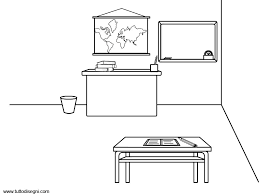 Attività n. 1 : Mi presentoMi chiamo________________________________________________________Sono nato a ______________________________________________________Vivo a__________________in via_____________________n°___Mio padre si chiama_________________________________________________Mia madre si chiama_________________________________________________Ho _______fratell_ e sorell_, di anni_______________________.Sono alto_______, peso____Ho i capelli color________________ e gli occhi_______________i miei cibi preferiti_____________________________________________________Sport o attività praticati_________________________________________________Il mio gioco preferito___________________________________________________Nel tempo libero mi piace ___________________________________________________________________________________________________________________I programmi televisivi che seguo sono ___________________________________________La musica che mi piace_________________________________________________Le materie che mi danno maggiori soddisfazioni_____________________________
____________________________________________________________________Le materie in cui trovo maggiori difficoltà______________________________________________________________________________________________________COMPETENZA: Consapevolezza ed espressione culturale: l’alunno utilizza gli strumenti di conoscenza per comprendere se stesso e gli altri.EVENTUALI OSSERVAZIONI dell’insegnante/i ________________________________________________________________________________________________________________________________________________________________Attività n. 2Prepara la tua targhetta personalizzata Attività n. 3  LE REGOLE DELLA CLASSECompito : Dopo avere discusso insieme all’insegnante sull’importanza delle regole, prova a scrivere il regolamento della classe, in ordine di priorità----------------------------------------------------------------------------------------------------------------------------------------------------------------------------------------------------------------------------------------------------------------------------------------------------------------------------------------------------------------------------------------------------------------------------------------------------------------------------------------------------------------------------------------------------------------------------------------------------------------------------------------------------------------------------------------------------------------------------------------------------------------------------------------------------------------------------------------------------------------------------------------------------------------------------------------------------------------------------------------------------------------------------------------------------------------------------------------------------------------------------------------------------------------------------------------------------------------------------------------------------------Attività n. 4 Le mie aspettativeChe cosa ti aspetti dai tuoi compagni? _____________________________________________________________________________________________________________________________________________________________________________________Che cosa sei disposto a dare ai tuoi compagni? _____________________________________________________________________________________________________________________________________________________________________________________Che cosa ti aspetti dagli insegnanti? ____________________________________________________________________________________________________________________________________________________________________________________Sei disposto ad affidarti e fidarti degli insegnanti? _________________________________________________________________________________________________________________________________________________________________________________________Secondo te a scuola è possibile “STARE BENE”? motiva la tua risposta_______________________________________________________________________________________________________________________________________________________________________________________“STAR BENE” per me significa_______________________________________________________________________________________________________________________________________________________________________________________“STAR MALE” per me significa_______________________________________________________________________________________________________________________________________________________________________________________Competenze sociali e civiche. Rispettare le regole condivise, collaborare con gli altri per la costruzione del bene comune. Assumere le proprie responsabilità; chiedere aiuto nelle difficoltà e saper fornire aiuto a chi lo chiede.EVENTUALI OSSERVAZIONI dell’insegnante/i ________________________________________________________________________________________________________________________________________________________________Attività n. 5 Compito di realtà: preparo lo zainoCOSA MI SERVE A SCUOLA? Completa la tabella 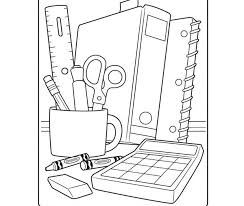 COMPETENZA TRASVERSALE: autonomia IMPARARE AD IMPARARE L’alunno possiede un patrimonio di conoscenze e nozioni di base ed è in grado di ricercare ed organizzare nuove informazioni. EVENTUALI OSSERVAZIONI dell’insegnante/i ________________________________________________________________________________________________________________________________________________________________Attività n. 6 Scrivere un testo in cui si racconti di un episodio significativo accaduto durante la scuola primaria.Comunicazione nella madrelingua italiana: l’alunno ha una padronanza della lingua italiana tale da consentirgli di comprendere enunciati, di raccontare le proprie esperienze e di adottare un registro linguistico appropriato alle diverse situazioniEVENTUALI OSSERVAZIONI dell’insegnante/i ____________________________________________________________________________________________________________________________________________________________Attività n. 7Impariamo a prenderci cura di…Compito di realtà: E’ il giorno del tuo compleanno, gli amici ti fanno scegliere il regalo: un animale o se preferisci una piantina, a patto che tu ne abbia cura, registrando brevemente, su un quaderno, cosa fai ogni giorno per prenderti cura del cucciolo o della piantina. Ti possono aiutare queste domande:Chi ti ha fatto il regalo?Quando?Perché è importante per te?Ti sei affezionato?Quali impegni ti porta ogni giorno?Se non puoi occupartene per un giorno, a chi lo affidi?A cosa sei pronto a rinunciare per il tuo cucciolo o piantina?Quali difficoltà stai incontrando?Quali emozioni puoi raccontare?Alla fine della settimana un amico ti chiede di dargli il tuo cucciolo o piantina, cosa fai e perché?Spirito di iniziativa e imprenditorialità: L’alunno dimostra originalità e spirito di iniziativa. È in grado di realizzare semplici progetti.EVENTUALI OSSERVAZIONI dell’insegnante/i ________________________________________________________________________________________________________________________________________________________________Attività n. 8Se avessi una bacchetta magica, nel mio territorio cambierei…Competenza chiave di cittadinanza: Competenze sociali e civiche Confrontare usi, costumi, stili di vita propri e di altre culture, individuandone somiglianze e differenze.EVENTUALI OSSERVAZIONI dell’insegnante/i ________________________________________________________________________________________________________________________________________________________________Attività n. 9Fai una piantina della tua aulaAttività n. 10Esprimi le tue sensazioni ed emozioni del primo giorno di scuolaCOMPETENZE CHIAVE EUROPEE: Comunicazione nella madrelingua.Raccontare esperienze, emozioni, pensieri relativi a contesti variEVENTUALI OSSERVAZIONI dell’insegnante/i ________________________________________________________________________________________________________________________________________________________________Autovalutazione: (da compilare a cura di ogni singolo alunno al termine delle attività) Rispondi molto sinceramente a queste domande:Come ti è sembrato questo percorso? _____________________________________________________________________________________________________________________Quale/i attività ti sono piaciute di più? __________________________________________________________________________________________________________________________Spiega perché? ________________________________________________________________________________________________________________________Quale/i attività sono risultate più difficili? Perché? _____________________________________________________________________________________________________________________________________________________________________________________________Cosa hai imparato di nuovo? ______________________________________________________________________________________________________________________________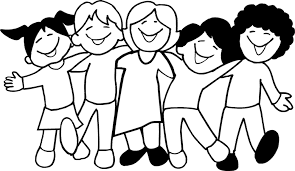 Buon anno scolasticoMATERIALI/OGGETTI SEMPRE UTILIMATERIALI/OGGETTI UTILI SOLO PER ALCUNE MATERIEItalianoStoriaGeografiaInglese FranceseMatematicaScienzeTecnologiaArte e immagineMusica/strumentoEd. MotoriaReligione